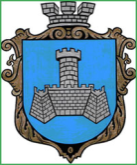 Українам. Хмільник  Вінницької областіР О З П О Р Я Д Ж Е Н Н Я МІСЬКОГО  ГОЛОВИ                                                                            від 18 липня 2018  р.                                                   № 272 –рПро проведення   черговогозасідання виконкому міської ради      Розглянувши службові  записки начальника управління праці та соціального захисту населення міської ради Тимошенко І.Я. від 17.07.2018 року №06-1989/01-23, в. о. начальника фінансового управління міської ради Присяжнюк О.В. від 17.07.2018 року №412, від 18.07.2018 року №417, в. о. начальника служби у справах дітей міської ради Нестерук Н.Ф. від 18.07.2018 року, в. о. начальника управління містобудування та архітектури міської ради Олійника О.А. від 18.07.2018 року, начальника управління ЖКГ та КВ міської ради Сташок І.Г. від 18.07.2018 року, начальника управління економічного розвитку та євроінтеграції міської ради Підвальнюка Ю.Г. від 18.07.2018 року   відповідно до п.п.2.2.3 пункту 2.2 розділу 2 Положення про виконавчий комітет Хмільницької міської ради 7 скликання, затвердженого  рішенням 46 сесії міської ради 7 скликання від 22.12.2017р. №1270, керуючись ст. 42, 59 Закону України „Про місцеве самоврядування в Україні”:Провести  чергове засідання виконкому  міської  ради  20.07.2018 року о 10.00 год., на яке винести наступні питання:2.Загальному відділу міської ради  ( О.Д.Прокопович) довести це  розпорядження до членів виконкому міської ради та всіх зацікавлених суб’єктів.3.Контроль за виконанням цього розпорядження залишаю за собою.  Міський голова                                  С.Б.РедчикС.П.МаташО.Д.ПрокоповичН.А.Буликова1Про фінансування з міського бюджету у липні 2018 року коштів для надання одноразової матеріальної допомоги малозабезпеченим громадянам      Про фінансування з міського бюджету у липні 2018 року коштів для надання одноразової матеріальної допомоги малозабезпеченим громадянам      Про фінансування з міського бюджету у липні 2018 року коштів для надання одноразової матеріальної допомоги малозабезпеченим громадянам      Про фінансування з міського бюджету у липні 2018 року коштів для надання одноразової матеріальної допомоги малозабезпеченим громадянам      Доповідає:  Тимошенко Ірина Ярославівна    Начальник управління праці та соціального захисту населення міської ради       Начальник управління праці та соціального захисту населення міської ради       Начальник управління праці та соціального захисту населення міської ради       2Про фінансування з міського бюджету у липні 2018 року коштів для надання одноразової матеріальної допомоги малозабезпеченим громадянам відповідно до висновків депутатів Хмільницької міської ради          Про фінансування з міського бюджету у липні 2018 року коштів для надання одноразової матеріальної допомоги малозабезпеченим громадянам відповідно до висновків депутатів Хмільницької міської ради          Про фінансування з міського бюджету у липні 2018 року коштів для надання одноразової матеріальної допомоги малозабезпеченим громадянам відповідно до висновків депутатів Хмільницької міської ради          Про фінансування з міського бюджету у липні 2018 року коштів для надання одноразової матеріальної допомоги малозабезпеченим громадянам відповідно до висновків депутатів Хмільницької міської ради          Доповідає:   Тимошенко Ірина ЯрославівнаНачальник управління праці та соціального захисту населення міської ради              Начальник управління праці та соціального захисту населення міської ради              Начальник управління праці та соціального захисту населення міської ради              3Про фінансування з міського бюджету у липні 2018 року коштів для надання одноразової матеріальної допомоги громадянам, які призвані на строкову військову службу та військову службу за контрактом          Про фінансування з міського бюджету у липні 2018 року коштів для надання одноразової матеріальної допомоги громадянам, які призвані на строкову військову службу та військову службу за контрактом          Про фінансування з міського бюджету у липні 2018 року коштів для надання одноразової матеріальної допомоги громадянам, які призвані на строкову військову службу та військову службу за контрактом          Про фінансування з міського бюджету у липні 2018 року коштів для надання одноразової матеріальної допомоги громадянам, які призвані на строкову військову службу та військову службу за контрактом          Доповідає:  Тимошенко Ірина ЯрославівнаНачальник управління праці та соціального захисту населення міської ради                       Начальник управління праці та соціального захисту населення міської ради                       Начальник управління праці та соціального захисту населення міської ради                       4Про  внесення змін до назви комісії  щодо розгляду заяв членів сімей загиблих учасників бойових дій на території інших держав та осіб з інвалідністю І-ІІ групи з числа учасників бойових дій на території інших держав, які стали інвалідами внаслідок поранення, контузії, каліцтва або захворювання, пов’язаних з перебуванням у таких державах та внутрішньо переміщених осіб, які захищали незалежність, суверенітет  та територіальну цілісність України, про виплату грошової компенсації, затвердженої рішенням виконавчого комітету від 15.05.2018р. №176,  та її складуПро  внесення змін до назви комісії  щодо розгляду заяв членів сімей загиблих учасників бойових дій на території інших держав та осіб з інвалідністю І-ІІ групи з числа учасників бойових дій на території інших держав, які стали інвалідами внаслідок поранення, контузії, каліцтва або захворювання, пов’язаних з перебуванням у таких державах та внутрішньо переміщених осіб, які захищали незалежність, суверенітет  та територіальну цілісність України, про виплату грошової компенсації, затвердженої рішенням виконавчого комітету від 15.05.2018р. №176,  та її складуПро  внесення змін до назви комісії  щодо розгляду заяв членів сімей загиблих учасників бойових дій на території інших держав та осіб з інвалідністю І-ІІ групи з числа учасників бойових дій на території інших держав, які стали інвалідами внаслідок поранення, контузії, каліцтва або захворювання, пов’язаних з перебуванням у таких державах та внутрішньо переміщених осіб, які захищали незалежність, суверенітет  та територіальну цілісність України, про виплату грошової компенсації, затвердженої рішенням виконавчого комітету від 15.05.2018р. №176,  та її складуПро  внесення змін до назви комісії  щодо розгляду заяв членів сімей загиблих учасників бойових дій на території інших держав та осіб з інвалідністю І-ІІ групи з числа учасників бойових дій на території інших держав, які стали інвалідами внаслідок поранення, контузії, каліцтва або захворювання, пов’язаних з перебуванням у таких державах та внутрішньо переміщених осіб, які захищали незалежність, суверенітет  та територіальну цілісність України, про виплату грошової компенсації, затвердженої рішенням виконавчого комітету від 15.05.2018р. №176,  та її складуДоповідає:      Тимошенко Ірина ЯрославівнаНачальник управління праці та соціального захисту населення міської ради                                                                               Начальник управління праці та соціального захисту населення міської ради                                                                               Начальник управління праці та соціального захисту населення міської ради                                                                               5Про внесення змін до складу комісії з питань призначення (відновлення) соціальних виплат внутрішньо переміщеним особам   Про внесення змін до складу комісії з питань призначення (відновлення) соціальних виплат внутрішньо переміщеним особам   Про внесення змін до складу комісії з питань призначення (відновлення) соціальних виплат внутрішньо переміщеним особам   Про внесення змін до складу комісії з питань призначення (відновлення) соціальних виплат внутрішньо переміщеним особам   Доповідає:      Тимошенко Ірина ЯрославівнаНачальник управління праці та соціального захисту населення міської ради                                                                                                                   Начальник управління праці та соціального захисту населення міської ради                                                                                                                   Начальник управління праці та соціального захисту населення міської ради                                                                                                                   6Про розгляд клопотань юридичних та фізичних осіб з питань видалення деревонасаджень у м.Хмільнику        Про розгляд клопотань юридичних та фізичних осіб з питань видалення деревонасаджень у м.Хмільнику        Про розгляд клопотань юридичних та фізичних осіб з питань видалення деревонасаджень у м.Хмільнику        Про розгляд клопотань юридичних та фізичних осіб з питань видалення деревонасаджень у м.Хмільнику        Доповідає:    Сташок Ігор Георгійович                                                                  Начальник управління  ЖКГ та КВ  міської ради                                      Начальник управління  ЖКГ та КВ  міської ради                                      Начальник управління  ЖКГ та КВ  міської ради                                      7Про розгляд клопотань юридичних та фізичних осіб з питань видалення деревонасаджень у м.Хмільнику                 Про розгляд клопотань юридичних та фізичних осіб з питань видалення деревонасаджень у м.Хмільнику                 Про розгляд клопотань юридичних та фізичних осіб з питань видалення деревонасаджень у м.Хмільнику                 Про розгляд клопотань юридичних та фізичних осіб з питань видалення деревонасаджень у м.Хмільнику                 Доповідає:    Сташок Ігор Георгійович                                                                                                                        Начальник управління  ЖКГ та КВ  міської ради                                      Начальник управління  ЖКГ та КВ  міської ради                                      Начальник управління  ЖКГ та КВ  міської ради                                      8Про  надання дозволу на влаштування індивідуального опалення квартири гр.Луцюк Анастасії Олександрівни             Про  надання дозволу на влаштування індивідуального опалення квартири гр.Луцюк Анастасії Олександрівни             Про  надання дозволу на влаштування індивідуального опалення квартири гр.Луцюк Анастасії Олександрівни             Про  надання дозволу на влаштування індивідуального опалення квартири гр.Луцюк Анастасії Олександрівни             Доповідає:   Сташок Ігор Георгійович                                                                                                                            Начальник управління  ЖКГ та КВ  міської ради                                      Начальник управління  ЖКГ та КВ  міської ради                                      Начальник управління  ЖКГ та КВ  міської ради                                      9Про надання   малолітній Ч. В. М.,_______ року народження статусу дитини-сиротиПро надання   малолітній Ч. В. М.,_______ року народження статусу дитини-сиротиПро надання   малолітній Ч. В. М.,_______ року народження статусу дитини-сиротиПро надання   малолітній Ч. В. М.,_______ року народження статусу дитини-сиротиДоповідає:  Сташко Андрій ВолодимировичДоповідає:  Сташко Андрій ВолодимировичЗаступник міського голови з питань діяльності виконавчих органів міської ради                                                         Заступник міського голови з питань діяльності виконавчих органів міської ради                                                         10РізнеРізнеРізнеРізне 10.1Про  фінансування з міського бюджету у липні 2018 року коштів для надання одноразової матеріальної допомоги членам сімей загиблих/померлих учасників АТО на вирішення побутових питаньПро  фінансування з міського бюджету у липні 2018 року коштів для надання одноразової матеріальної допомоги членам сімей загиблих/померлих учасників АТО на вирішення побутових питаньПро  фінансування з міського бюджету у липні 2018 року коштів для надання одноразової матеріальної допомоги членам сімей загиблих/померлих учасників АТО на вирішення побутових питаньПро  фінансування з міського бюджету у липні 2018 року коштів для надання одноразової матеріальної допомоги членам сімей загиблих/померлих учасників АТО на вирішення побутових питаньДоповідає:   Тимошенко Ірина ЯрославівнаДоповідає:   Тимошенко Ірина ЯрославівнаНачальник управління праці та соціального захисту населення міської ради                                                                                                                                            Начальник управління праці та соціального захисту населення міської ради                                                                                                                                            10.2Про внесення змін до рішення виконавчого комітету Хмільницької міської ради від 05 липня 2018 р. №259 “Про виконання фінансового плану КП “Хмільницька ЖЕК”Про внесення змін до рішення виконавчого комітету Хмільницької міської ради від 05 липня 2018 р. №259 “Про виконання фінансового плану КП “Хмільницька ЖЕК”Про внесення змін до рішення виконавчого комітету Хмільницької міської ради від 05 липня 2018 р. №259 “Про виконання фінансового плану КП “Хмільницька ЖЕК”Про внесення змін до рішення виконавчого комітету Хмільницької міської ради від 05 липня 2018 р. №259 “Про виконання фінансового плану КП “Хмільницька ЖЕК”Доповідає:   Сташок Ігор Георгійович                                                                                                                            Доповідає:   Сташок Ігор Георгійович                                                                                                                            Начальник управління  ЖКГ та КВ  міської ради                                      Начальник управління  ЖКГ та КВ  міської ради                                      10.3Про  погодження розміщення соціальної реклами ФОП Костюк А.І. по вул.Василя Порика в м.ХмільникуПро  погодження розміщення соціальної реклами ФОП Костюк А.І. по вул.Василя Порика в м.ХмільникуПро  погодження розміщення соціальної реклами ФОП Костюк А.І. по вул.Василя Порика в м.ХмільникуПро  погодження розміщення соціальної реклами ФОП Костюк А.І. по вул.Василя Порика в м.ХмільникуДоповідає: Олійник Олександр Анатолійович                   Доповідає: Олійник Олександр Анатолійович                   В. о. начальника управління містобудування та архітектури міської ради       В. о. начальника управління містобудування та архітектури міської ради       10.4Про погодження розміщення соціальної реклами ТОВ “Подолпромторг” вул.Василя Порика в м.Хмільнику  Про погодження розміщення соціальної реклами ТОВ “Подолпромторг” вул.Василя Порика в м.Хмільнику  Про погодження розміщення соціальної реклами ТОВ “Подолпромторг” вул.Василя Порика в м.Хмільнику  Про погодження розміщення соціальної реклами ТОВ “Подолпромторг” вул.Василя Порика в м.Хмільнику  Доповідає: Олійник Олександр Анатолійович                                      Доповідає: Олійник Олександр Анатолійович                                      В. о. начальника управління містобудування та архітектури міської ради                    В. о. начальника управління містобудування та архітектури міської ради                    10.5Про уточнення бюджетних призначень   Про уточнення бюджетних призначень   Про уточнення бюджетних призначень   Про уточнення бюджетних призначень   Доповідає:  Присяжнюк Олена Василівна                   Доповідає:  Присяжнюк Олена Василівна                   В. о. начальника    фінансового управління міської ради               В. о. начальника    фінансового управління міської ради               10.6Про затвердження переліку об’єктів та обладнання, які планується фінансувати за рахунок коштів субвенції з державного бюджету місцевим бюджетам на здійснення заходів щодо соціально-економічного розвитку окремих територійПро затвердження переліку об’єктів та обладнання, які планується фінансувати за рахунок коштів субвенції з державного бюджету місцевим бюджетам на здійснення заходів щодо соціально-економічного розвитку окремих територійПро затвердження переліку об’єктів та обладнання, які планується фінансувати за рахунок коштів субвенції з державного бюджету місцевим бюджетам на здійснення заходів щодо соціально-економічного розвитку окремих територійПро затвердження переліку об’єктів та обладнання, які планується фінансувати за рахунок коштів субвенції з державного бюджету місцевим бюджетам на здійснення заходів щодо соціально-економічного розвитку окремих територійДоповідає:  Присяжнюк Олена Василівна                   Доповідає:  Присяжнюк Олена Василівна                   В. о. начальника    фінансового управління міської ради               В. о. начальника    фінансового управління міської ради               10.7Про укладання договору з перевізником на перевезення пасажирів на автобусних маршрутах загального користування в м.ХмільникПро укладання договору з перевізником на перевезення пасажирів на автобусних маршрутах загального користування в м.ХмільникПро укладання договору з перевізником на перевезення пасажирів на автобусних маршрутах загального користування в м.ХмільникПро укладання договору з перевізником на перевезення пасажирів на автобусних маршрутах загального користування в м.ХмільникДоповідає: Підвальнюк Юрій ГригоровичДоповідає: Підвальнюк Юрій ГригоровичНачальник управління економічного розвитку та євроінтеграції міської радиНачальник управління економічного розвитку та євроінтеграції міської ради10.8Про  встановлення опіки та призначення опікуна над дитиною-сиротою Ч. В.М.,___р.н.Про  встановлення опіки та призначення опікуна над дитиною-сиротою Ч. В.М.,___р.н.Про  встановлення опіки та призначення опікуна над дитиною-сиротою Ч. В.М.,___р.н.Про  встановлення опіки та призначення опікуна над дитиною-сиротою Ч. В.М.,___р.н.Доповідає:   Сташко Андрій ВолодимировичДоповідає:   Сташко Андрій ВолодимировичЗаступник міського голови з питань діяльності виконавчих органів міської ради                 Заступник міського голови з питань діяльності виконавчих органів міської ради                 10.9Про  вибуття дитини-вихованця Х. П.В., _____ р.н. з дитячого будинку сімейного типу родини П.Про  вибуття дитини-вихованця Х. П.В., _____ р.н. з дитячого будинку сімейного типу родини П.Про  вибуття дитини-вихованця Х. П.В., _____ р.н. з дитячого будинку сімейного типу родини П.Про  вибуття дитини-вихованця Х. П.В., _____ р.н. з дитячого будинку сімейного типу родини П.Доповідає:   Сташко Андрій ВолодимировичДоповідає:   Сташко Андрій ВолодимировичДоповідає:   Сташко Андрій ВолодимировичЗаступник міського голови з питань діяльності виконавчих органів міської ради                                